Liste de numéros aléatoires pour la sélection des sections au sein des grappesÉtape 1. Dessinez un plan du village et divisez-le en sections de 60 à 100 ménages.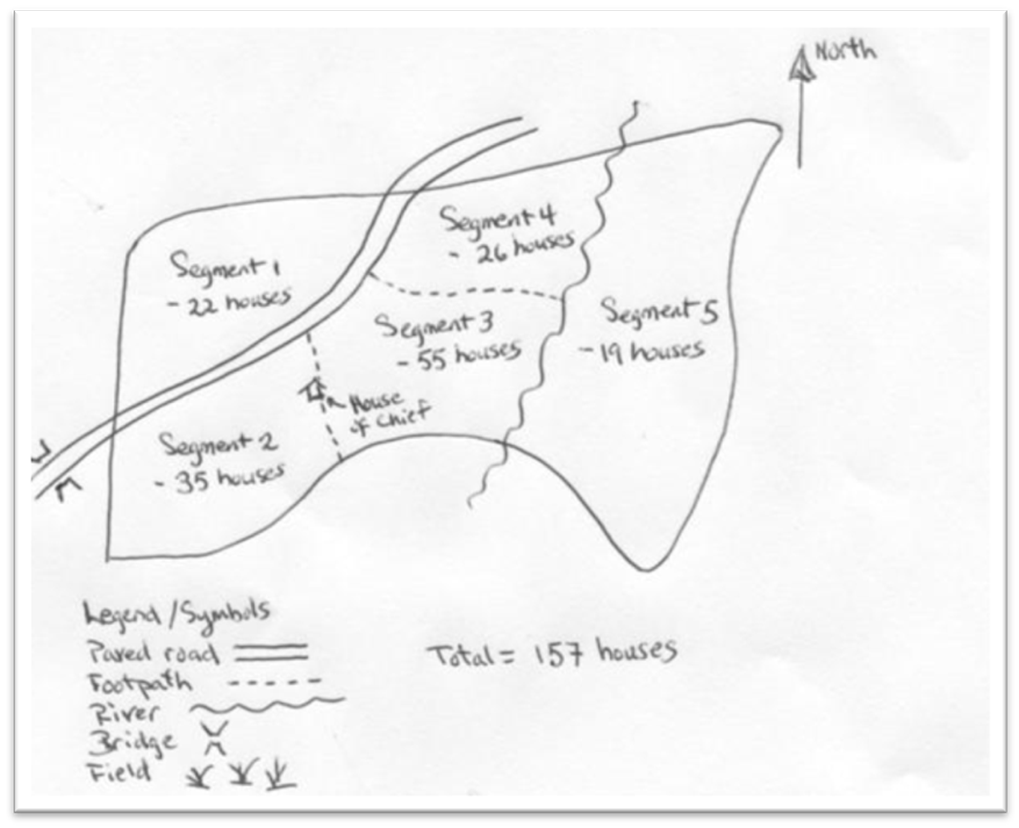 Étape 1. Dessinez un plan du village et divisez-le en sections de 60 à 100 ménages.Étape 2. Numérotez les sections sur le plan.Étape 2. Numérotez les sections sur le plan.Étape 3. Combien de sections y a-t-il ?Étape 4. Voici la section dans laquelle vous allez dresser la liste des ménages :22314354627587931021111211312141155161417161810194205211822423202315